MUNICIPIO DE CARATINGA/MG - Extrato de Resultado – Pregão Presencial Registro de Preço 014/2022. Objeto: Contratação de empresa para fornecimento de peças e prestação de serviços de Aferição de Tacógrafos em geral, destinadas à manutenção preventiva dos veículos da frota Municipal. Vencedores com menor preço: NYK-SOM E ACESSÓRIOS LTDA – Valor global R$ 942.257,87 (novecentos e quarenta e dois mil duzentos e cinquenta e sete reais e oitenta e sete centavos); Caratinga/MG, 05 de abril de 2022. Bruno Cesar Veríssimo Gomes – Pregoeiro. 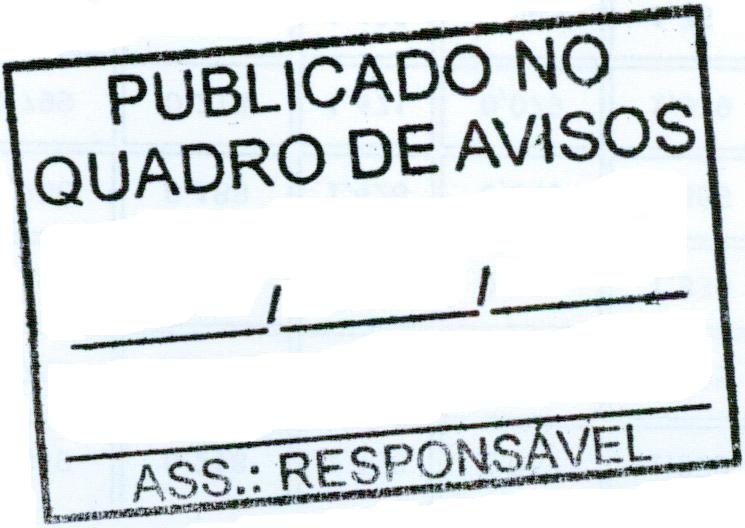 